SEDUTA DI LAUREA DEL 9 APRILE  2019 I TURNO: ore 8:30Sede: Campus Universitario “Salvatore Venuta” Germaneto di CatanzaroAula Magna C, livello 2, Corpo GPresidente della Commissione: Prof. Ammendolia A.Componenti: Prof. Emerenziani G.; Prof. Scarfone R.; Prof.ssa Vaccaro M.G.; Prof. Cosentino R.; Prof. Calabrò A.; Prof.  Nicoletti G.;  Prof. Santise G.; Prof.ssa Iona T.; Prof.  Corapi G.; Prof. Tassone S.Supplente: Prof.ssa Giancotti M.I Laureandi  per la suddetta seduta di esami di Laurea sono i seguenti:Catanzaro, 01/04/2019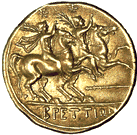 Università degli Studi di Catanzaro “Magna Graecia”Scuola di Medicina e ChirurgiaCOGNOMENOMETESIRELATOREAQUINOFRANCESCO‘’LA POTENZA AEROBICA NEL CALCIO METODICHE DI ALLENAMENTO PER MIGLIORARLA’’.PROF. SCARFONE BENTIVOGLIOSIMONAGLI EFFETTI DELL’ESERCIZIO AEROBICO SULLE FUNZIONI ESECUTIVE.PROF.SSA VACCARO              BISOGNISIMONAIL MENTAL TRAINING NELLO SPORT.PROF. COSENTINO CAPACEGIOVANNI‘’ROTTURA DEL LEGAMENTO CROCIATO ANTERIORE : RIATLETIZZAZIONE NEL CALCIATORE’’.PROF. SCARFONE                       CAPACEGIUSEPPE‘’USO DEL GPS QUALE STRUMENTO DI ANALISI PRESTATIVO-ATLETICA NEL GIOCO DEL CALCIO’’.PROF. CALABRO’                    CHIAPPETTALUIGI‘’ATTIVITA’ FISICA ADATTATA NELLA SCLEROSI LATERALE AMIOTROFICA’’.PROF. NICOLETTI CIMORELLIFERNANDOANATOMIA FUNZIONALE DEI SISTEMI MOTORI.PROF. CHIRCHIGLIACUBELLOANNACHIARAUTILIZZO DEL METODO PILATES COME SISTEMA INTEGRATO NELLA PREPARAZIONE FISICA DEL CALCIO.PROF. CALABRO’                              DE SIENA CLERICUZIOMARCO‘’L’ALLENAMENTO DELLA FORZA NEI GIOVANI CALCIATORI’’.PROF. SCARFONE DONATOANTONIOL’ESERCIZIO FISICO COME PREVENZIONE PER LE MALATTIE CARDIOVASCOLARI.PROF. SANTISE                    FALZETTALUIGIBENEFICI DEL BASKET IN CARROZZINA.PROF. AMMENDOLIA GARRITANOFRANCESCOLA PATOLOGIA DEL POPLITEO NEL CALCIATORE.PROF. AMMENDOLIA MANTEGNA GIUSEPPE MARIA‘’ANSIA E SRESS NELL’ATTIVITA’ SPORTIVA: UN APPROCCIO PSICOLOGICO’’.PROF. COSENTINO               MAZZARONEFRANCESCOESERCIZIO FISICO E DIABETE DI TIPO 2.PROF. EMERENZIANI MONDELLA FRANCESCOLO SPORT COME FORMA DI SOCIALIZZAZIONE E INTEGRAZIONE.PROF. COSENTINO MUNGOIGORL’ARBITRO DI CALCIO :ANALISI DELLA PRESTAZIONE E ALLENAMENTO SPECIFICO.PROF. SCARFONE RESINA RAFFAELEPRINCIPI METODOLOGICI E DIDATTICI DELLA PSICOMOTRICITA’.PROF. CORAPI VIOLAMARTINAIL RUOLO DEI GIOCHI SPORTIVI NELLO SVILUPPO MOTORIO DEL BAMBINOPROF. CALABRO’                   ZANGARIANTONIOINDIVIDUAZIONE DEL TALENTO NEL GIOCO DEL CALCIOPROF. CALABRO’                   